ПРОЕКТ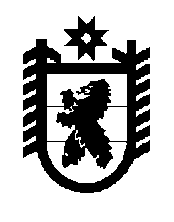 Российская ФедерацияРЕСПУБЛИКА  КАРЕЛИЯГОСУДАРСТВЕННЫЙ КОМИТЕТ РЕСПУБЛИКИ КАРЕЛИЯ ПОСТРОИТЕЛЬНОМУ, ЖИЛИЩНОМУ И ДОРОЖНОМУ НАДЗОРУПРИКАЗ___ июня 2018 года                                                               		   	№_____ о/д ПетрозаводскО внесении изменений в приказ Государственного комитета Республики Карелия по строительному, жилищному и дорожному надзору от 2 апреля 2018 года № 23 о/д«Об утверждении административного регламента Государственного комитета Республики Карелия по строительному, жилищному и дорожному надзору исполнения государственной функции по осуществлению регионального государственного надзора за обеспечением сохранности автомобильных дорог регионального и межмуниципального значения Республики Карелия» Руководствуясь постановлением Правительства Республики Карелия от 23 октября 2017 № 368-П «Об утверждении Положения о Государственном комитете Республики Карелия по строительному, жилищному и дорожному надзору»,  в целях приведения положений Административного регламента исполнения Государственным комитетом Республики Карелия по строительному, жилищному и дорожному надзору государственной функции по осуществлению регионального государственного надзора за обеспечением сохранности автомобильных дорог регионального и межмуниципального значения Республики Карелия, утвержденного приказом от 2 апреля 2018 года № 23 о/д,  в соответствие с положениями  Федерального закона от 26 декабря 2008 года № 294-ФЗ «О защите прав юридических лиц и индивидуальных предпринимателей при осуществлении государственного контроля (надзора) и муниципального контроля», приказываю:Внести в Административный регламент исполнения Государственным комитетом Республики Карелия по строительному, жилищному и дорожному надзору государственной функции по осуществлению регионального государственного надзора за обеспечением сохранности автомобильных дорог регионального и межмуниципального значения Республики Карелия следующие изменения:1) в пункте 29 слова «не чаще чем один раз в год» заменить словами «не чаще чем один раз в три года»;2) в пункте 30 слова «истечение одного года со дня» заменить словами «истечение трех лет со дня».Председатель – Главный государственный жилищный инспектор Республики Карелия				       А.Э.Темнышев